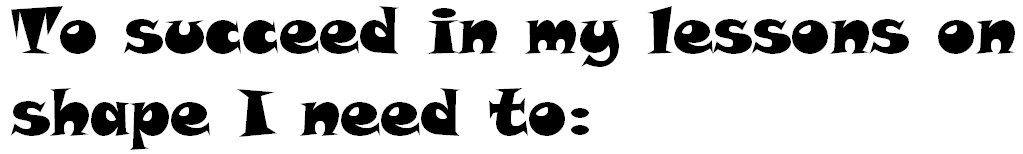 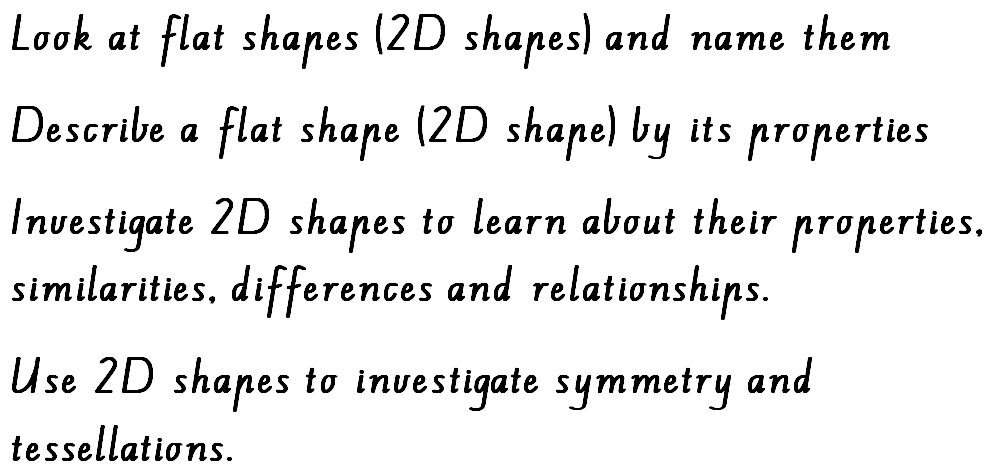 MargD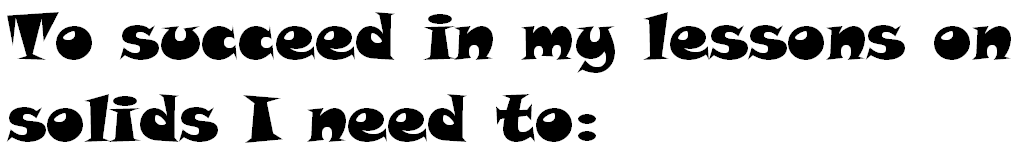 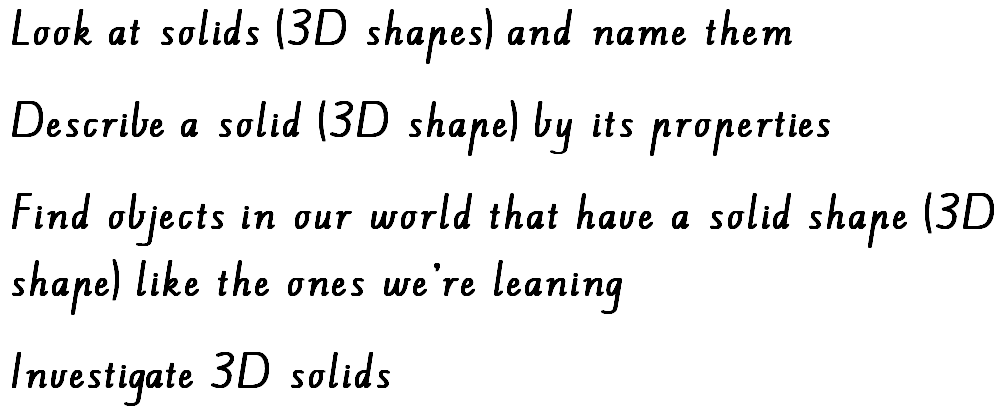 MargD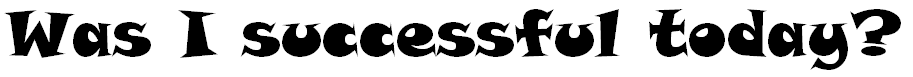 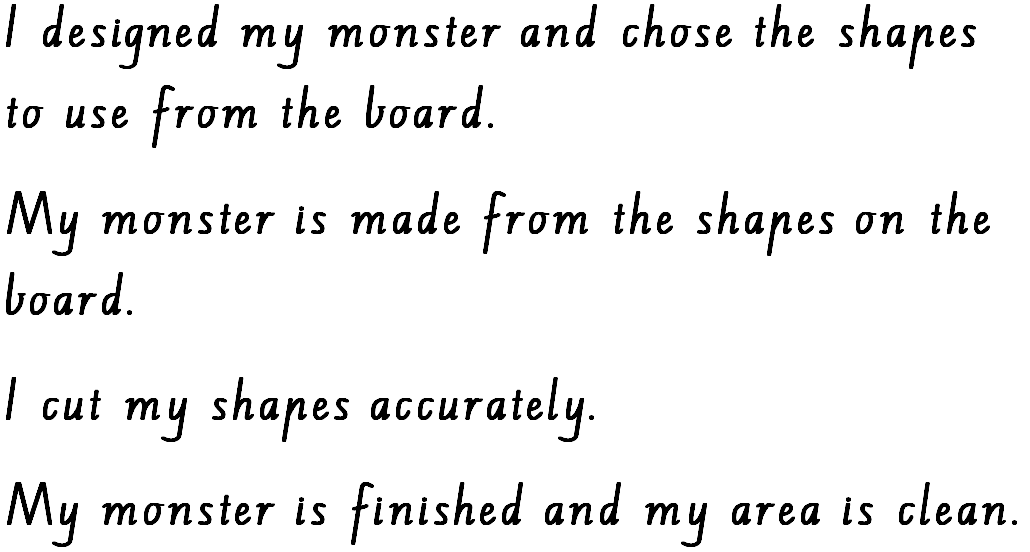 MargD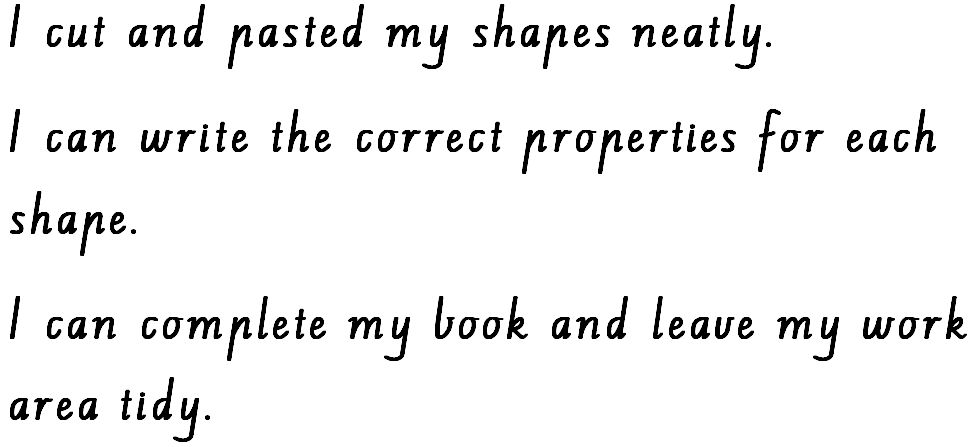 MargD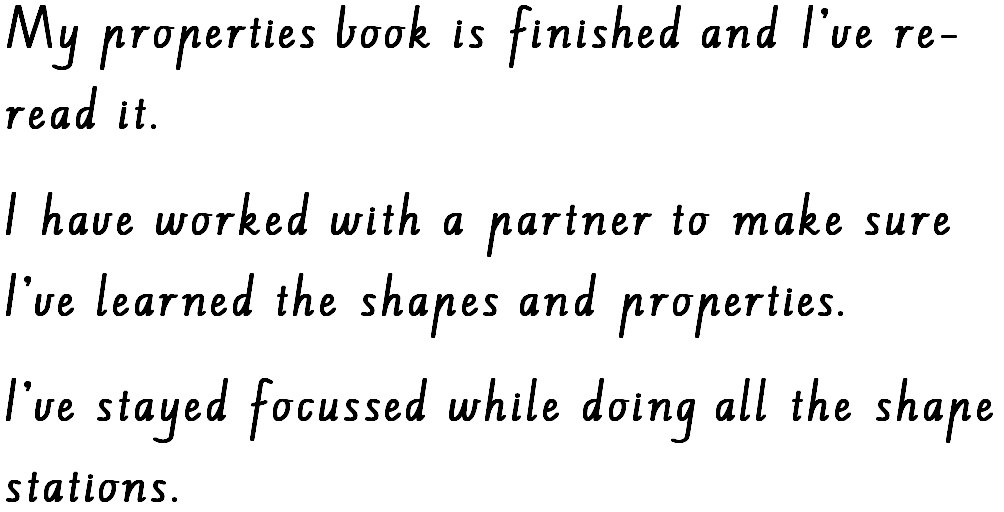 MargD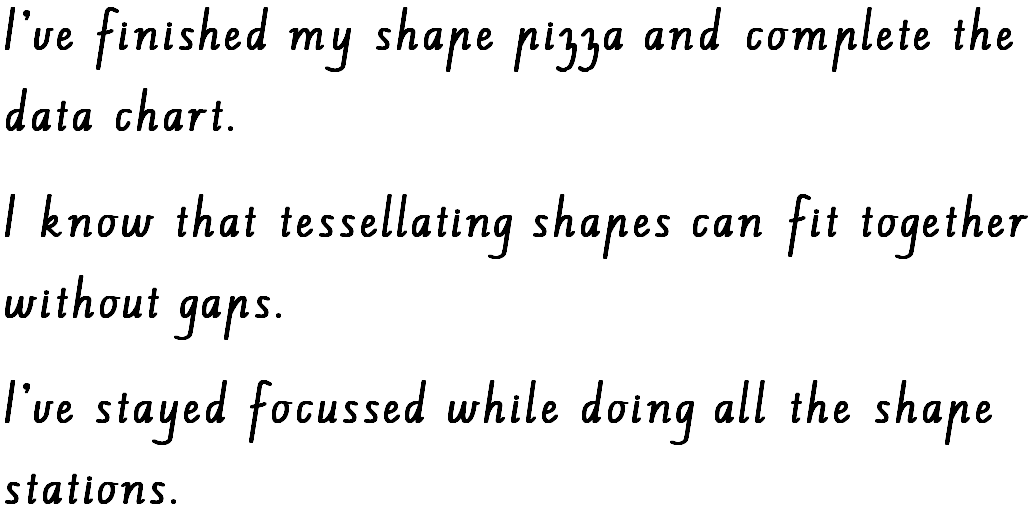 MargD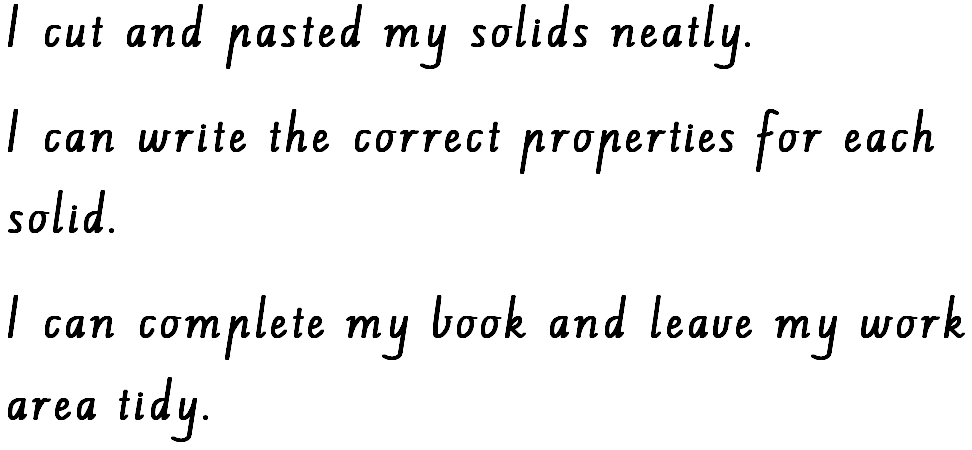 MargD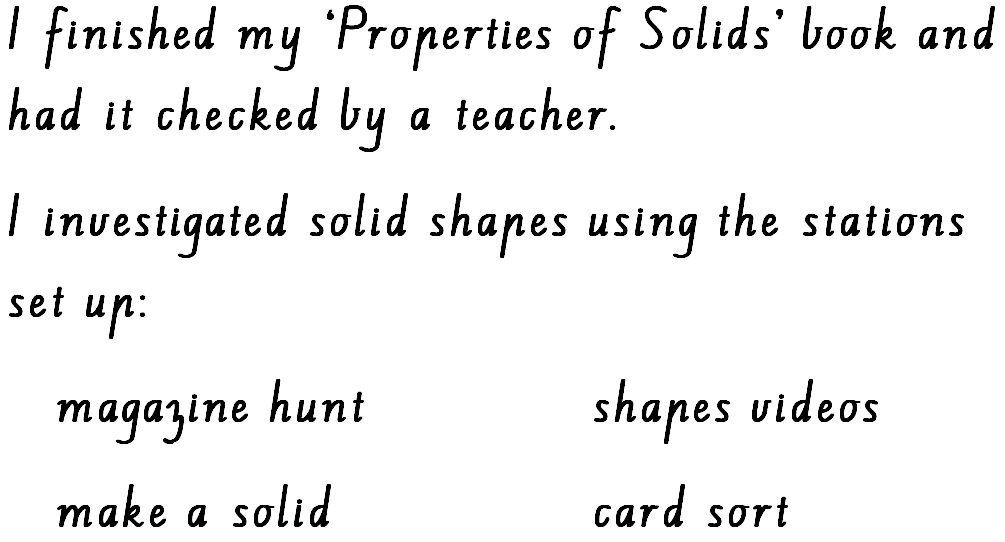 MargD